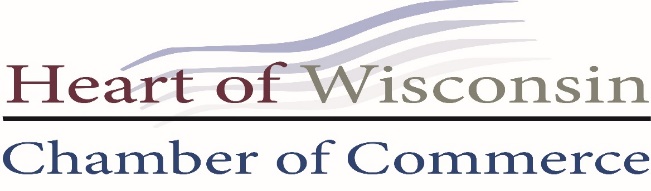 2024/2025 C.O.O.L. Teen Leadership Application FormOUR MISSION is to improve area high school students understanding of Community, Occupations, Organizations, and Leadership skills to form our next generation of leaders.  Learning objects are based on the Department of Public Instruction’s WI Youth Leadership Assessment.  This assessment will measure student’s leadership skills that are most valued by employers, communities, and organizations.  C.O.O.L. TEEN LEADERSHIP IS FOR YOU IF…You will be a high school sophomore during the 2024-25 school yearYou want to learn more about your communityYou want to explore careers within the Heart of Wisconsin AreaYou want to develop your leadership potentialTO GET STARTED…1. Please print clearly or type. This is a competitive process, neatness counts! Use this form – if you need more room, please attach a separate sheet of paper.  Students are responsible for submitting a complete application package. 2. Answer the application questions on your own. The selection committee would like to get to know YOU, so feel free to express your personality. Complete all the information and sign your name.3. Have your High School principal sign the form, thereby excusing you from class on Teen Community Leadership session days if you are chosen as a participant. 4. Have your parents or legal guardian sign the form, thereby granting permission for you to participate.5. If completing a paper application, return your completed application package by Thursday, May 9, 2024, to your school office to scan and send to Laura Bonner-Ridgway at workforce@wisconsinrapidschamber.com .  Applicants will be notified of their participation status by the end of the 2023-24 school year. If chosen to participate in the C.O.O.L. Teen Leadership program the total cost is $100.00 for Assumption, Nekoosa High School, and Pittsville High School.  $50.00 for Lincoln High School and Port Edwards High School.  This fee covers program materials, lunches, and the End-of-the-Year Celebration event for participants.  Payment is due to the school on or before the last day of freshman year.  Contact your School Counselor or Principal if there is a need for financial assistance.  Please make checks out to your school.Meeting Dates: Tentative 2023 – Wednesday: Sep. 11, Sep. 18, Oct. 16, Nov. 20, Dec. 18 2024 – Wednesday: Jan. 15, Feb. 19, March 19, April 16, May 21 and May 28 Celebration (starting around 5pm)Participation Requirements:1. Attend all scheduled program sessions 2. Have transportation to and from meetings (schools to decide on transportation 0ptions)
3. Do a community activity 
4. Give a public presentation showcasing learning results.Program Schedule:
The following program schedule is an outline of what students should expect at each session. Dates and session themes are subject to change. Please review these session dates to ensure availability prior to your application. Participants who miss more than two of the planned sessions below may be asked to withdraw from the HOW C.O.O.L. Teen Leadership program. Each session will consist of tours of community businesses, learning the 7 Habits of Highly Effective Teens, lunch, assessment activities, speakers, discussion of the day, as well as pre- and post-surveys.  
Wednesday, September 11, 2024, from 5-6:30 p.m.
Parent & Student Welcome – Orientation 
Students and their parents will be introduced to the program, review expectations, sign permission forms, ask questions and make a payment if still needed.

Wednesday, September 18, 2024, 8:15 a.m.  – 2:30 p.m.   Opening SessionCommunity Focus/Career Focus - Agriculture, Food, and Natural ResourcesAssessment: Communicates Effectively with Others (Activity: Qualities of a Leader)7 Habits of Highly Effective Teens, Research Career Cluster on Mid-State website
Wednesday, October 16, 2024, 8:15 a.m. – 2:30 p.m.  Community Focus/Career Focus – Law, Public Safety, and SecurityAssessment: Collaborates Productively with Others & Demonstrates Effective Team-Building Skills Wednesday, November 20, 2024, 8:15 a.m. – 2:30 p.m.  Community Focus/Career Focus – Health Science Assessment: Critical thinking/Problem solving (Activity: Alphabet Dancing, Elevator Pitch) 7 Habits of Highly Effective Teen, Research Career Cluster on Mid-State WebsiteWednesday, December 18, 2024, 8:15 a.m. – 2:30 p.m.  Community Focus/Career Focus – Information Technology  Assessment: Demonstrates creativity (Challenge Perceptions)7 Habits of Highly Effective Teen, Research Career Cluster on Mid-State WebsiteWednesday, January 15, 2025, 8:15 a.m. – 2:30 p.m. Community Focus/Career Focus: Business, Mgt., Administration, Finance & HospitalityAssessment: Exhibits Accountability 7 Habits of Highly Effective Teen, Research Career Cluster on Mid-State WebsiteWednesday, February 19, 2025, 8:15 a.m. – 2:30 p.m.  Community Focus/Career Focus: Manufacturing Assessment: Facilitates Productive Group Processes & Demonstrates Openness to Learning/Feedback 7 Habits of Highly Effective Teen, Research Career Cluster on Mid-State WebsiteWednesday, March 19, 2025, 8:15 a.m. – 2:30 p.m.  Community Focus/Career Focus: Non-Profit and Finalize activities to present at celebration.Assessment: Engages in Strategic Planning/Management & Actively Seeks Out and Participates in Opportunities to Learn or Be Trained (Who’s at your Table) 7 Habits of Highly Effective Teen, Research Career Cluster on Mid-State WebsiteWednesday, April 16, 2025, 8:15 a.m. – 2:30 p.m. Community Focus/Career Focus: Construction, Architecture & EngineeringAssessment: Demonstrates Cultural Competence & Practices Ethical Behavior (Ethical Dilemmas)7 Habits of Highly Effective Teen, Research Career Cluster on Mid-State WebsiteWednesday, May 21, 2025, 8:15 a.m. – 2:30 a.m.   Focus: Mid-State – Tying it All Together Assessment: Delegates Tasks as Appropriate & Shows Initiative and Self-Direction 7 Habits of Highly Effective Teen, TOUR Career Cluster at Mid-StateWednesday May 28, 2025, 5:00 p.m. – 7:00 p.m. End-of-the-Year Celebration
Parents, grandparents, family, teachers, and friends are invited to celebrate the student’s completion of this program. Activity work and awards will be presented at this event.Applicant Requirements:To be eligible for participation students must:
1. Be a sophomore. 
2. Be in good academic standing (attach current transcript to application).
3. Be able to participate in the activities throughout the entire next school year, as listed above.
4. Complete the following application.Application Instructions:Return this form to your school’s main office. Instruct them to scan and send to Laura Bonner-Ridgway at workforce@wisconsinrapidschamber.com . All applications must be returned by May 9, 2024.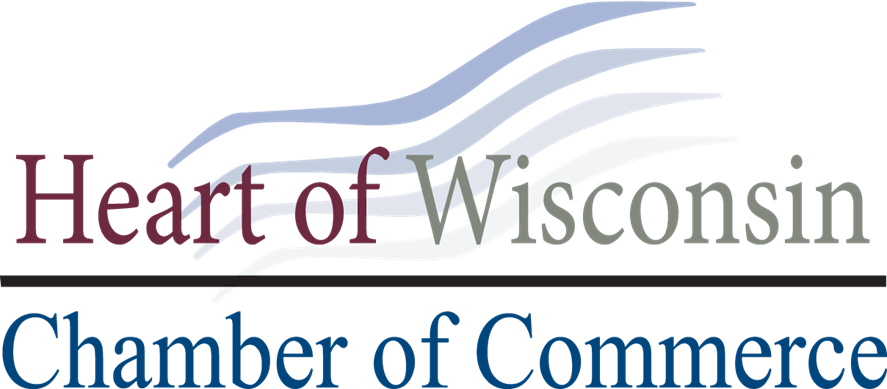 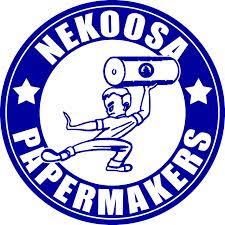 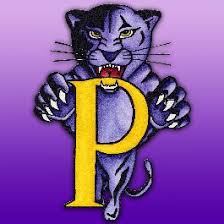 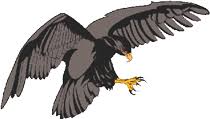 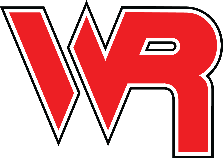 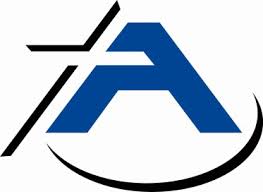 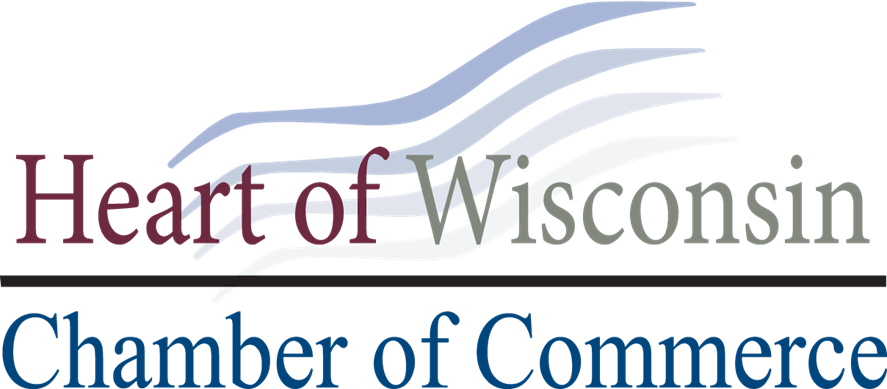 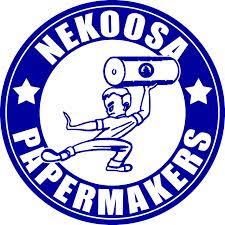 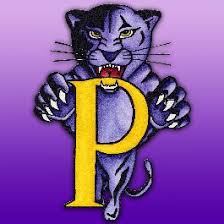 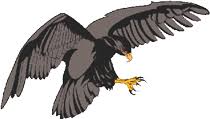 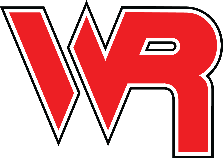 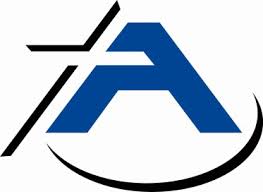 HEART OF WISCONSIN C.O.O.L. TEEN LEADERSHIP APPLICATIONStudent’s InformationName_______________________________ Date of Birth ____________ Cell Phone _____________Primary Address____________________________ City _______________________ Zip___________E-mail address___________________________________ Circle if you have: Facebook/Text messageCurrent School_______________________________________________________________________Current GPA__________ Elementary School Attended______________________________________  Food-vegetarian/allergy: _______________________________________________________________  Physician: __________________________________Phone: ____________________________________  Dentist: ____________________________________Phone: ____________________________________Parent/Guardian InformationMother’s Name____________________________________ Contact Phone______________________Address____________________________________ City________________________ Zip___________Father’s Name_____________________________________ Contact Phone______________________Address____________________________________ City________________________ Zip___________Parent/Guardian E-Mail address__________________________________________________________Why are you interested in participating in the C.O.O.L. Teen Leadership Program?What volunteer or leadership roles have you taken on within your school or community?Please list:What are your interests? (Hobbies, possible career goals, school, and community involvement. What do you like to do in your spare time?)What do you like about your community?What does leadership mean to you and what do you expect to gain from this program?Describe one personal accomplishment that you are most proud of, and why:Minor Photo Release FormI, _______________________________________, the parent or legal guardian of _________________________________________ grant the Heart of Wisconsin Chamber of Commerce my permission to use the photographs and videos taken at any and all C.O.O.L. Teen Leadership Program sessions and events by staff of the Heart of Wisconsin Chamber of Commerce for any legal use, including but not limited to: publicity, copyright purposes, illustration, advertising and web content. Furthermore, I understand that no royalty, fee, or other compensation shall become payable to me by reason of such use. Parent / Guardian Signature: _______________________________________________ Date: ________________Parent / Guardian Name: ________________________________________________________________________Child’s Name: __________________________________________________________________________________